Жители могут выбрать разные способы авторизации в системе, но следует отметить, если вы планируете участвовать в городских голосованиях, отправлять сообщения в коммунальные службы города, то вам потребуется подтвержденный аккаунт. Приоритетными способами является авторизация через Госуслуги или по номеру телефона.Безопасный и надежный способ - авторизация через Госуслуги.Рассмотрим подробнее.Находясь на главной странице сайта, нажимаем Личный кабинет.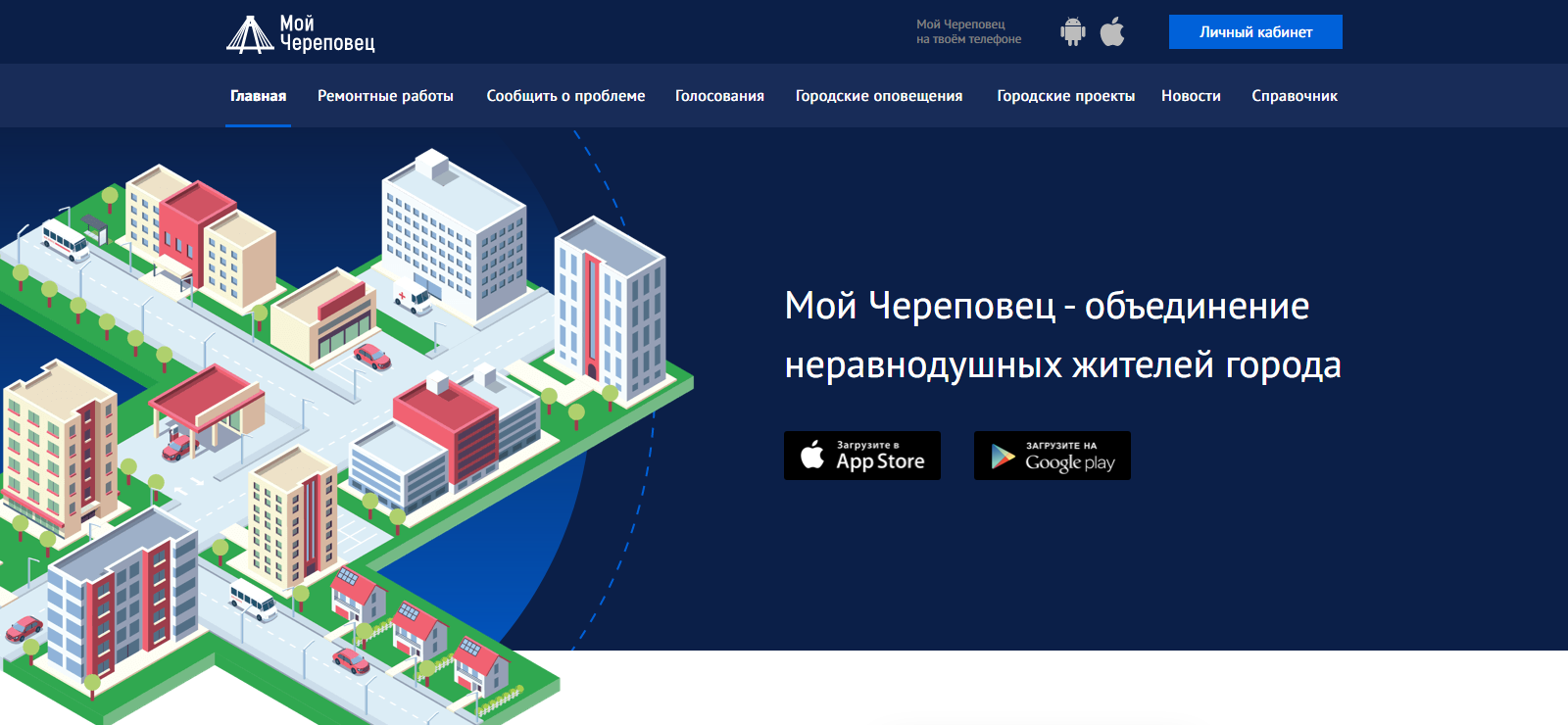 Далее нажимаем на кнопку Госуслуги.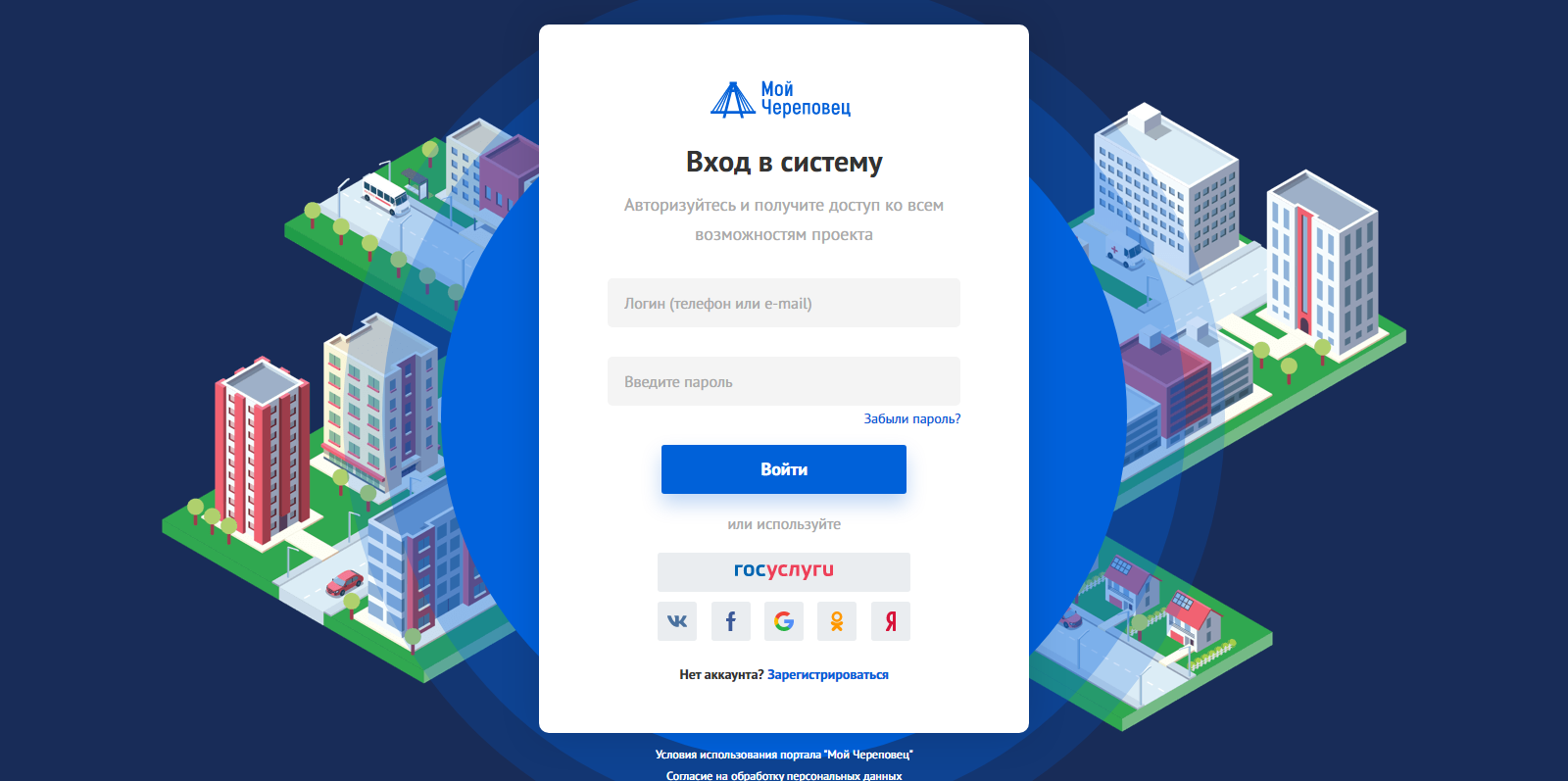 Указываем данные для авторизации: мобильный телефон, почту, или СНИЛС, пароль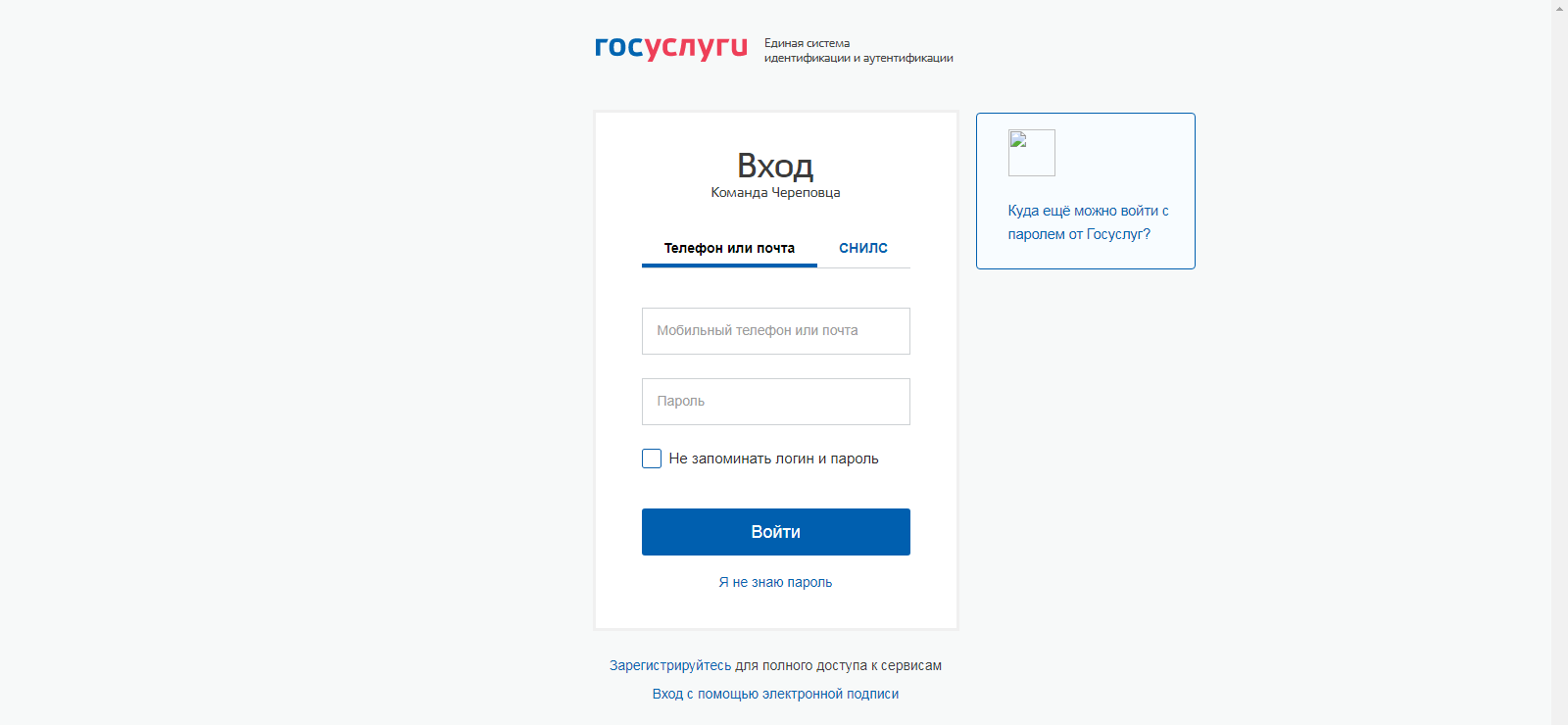 Нажимаем ВойтиВторым надежным способом является регистрация по номеру телефона.Рассмотрим подробнее, как зарегистрироваться на сайте по номеру телефонаНаходясь на главной странице сайта, нажимаем Личный кабинет.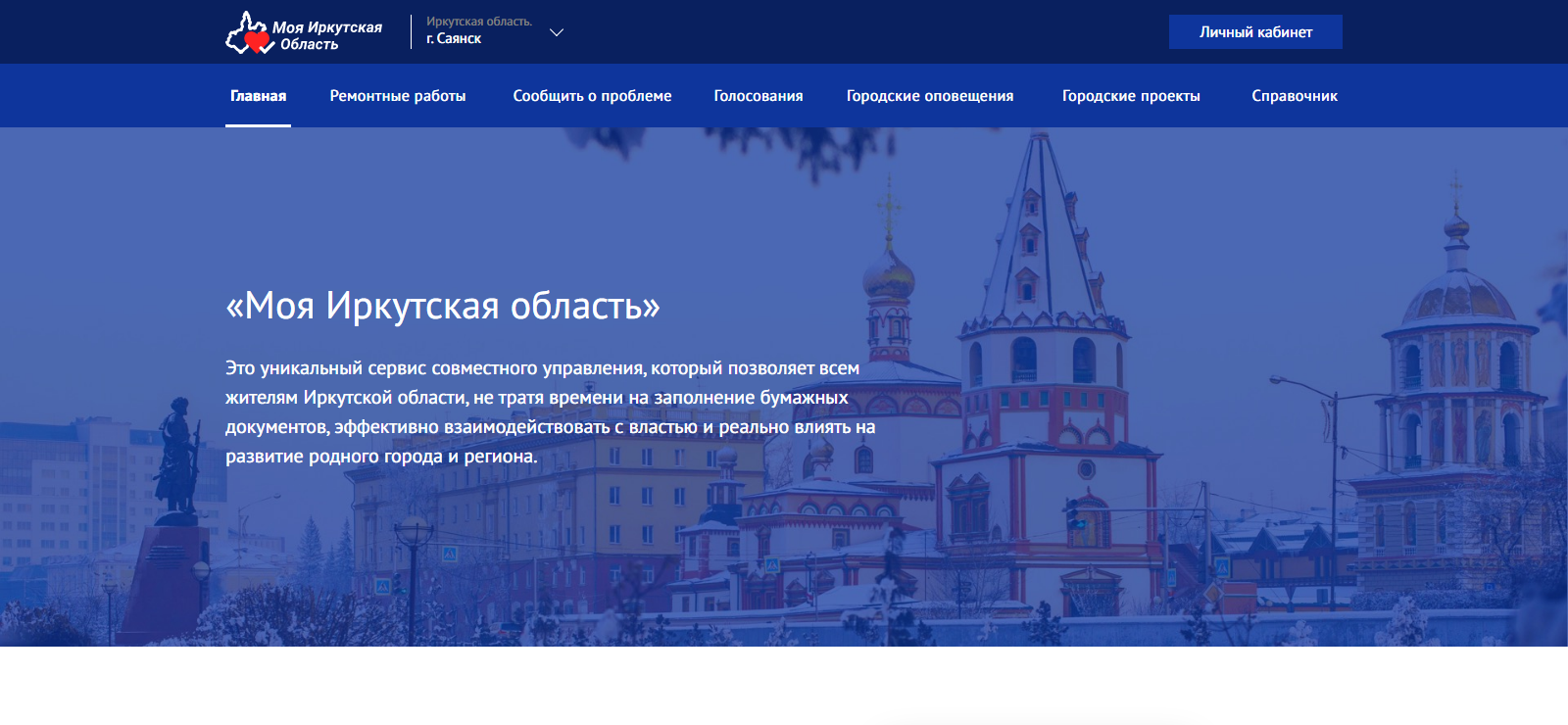 Нажимаем Зарегистрироваться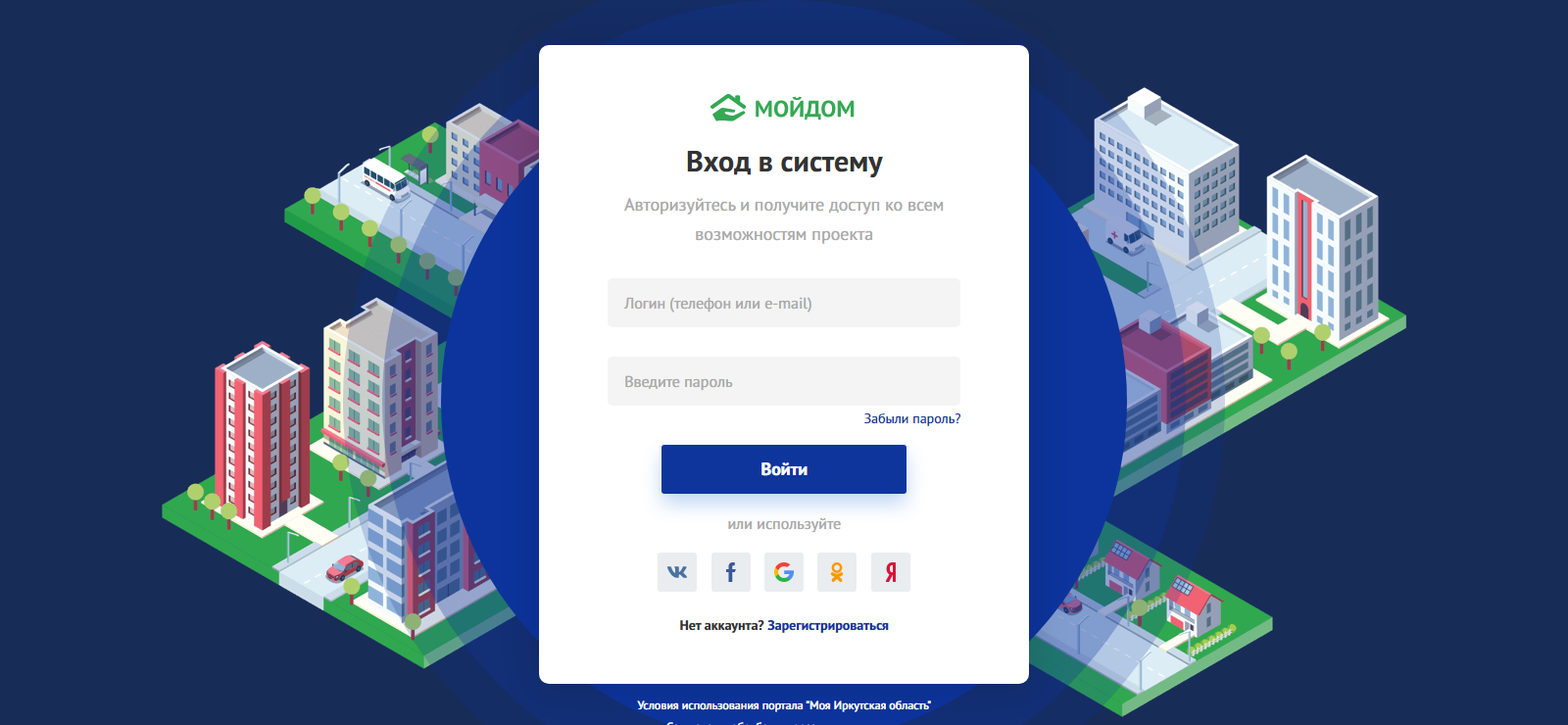 Вводим Имя, Фамилию, Номер телефона и Пароль и нажимаем Зарегистрироваться.Внимание! При вводе номера телефона +7 или 8 вводить не нужно!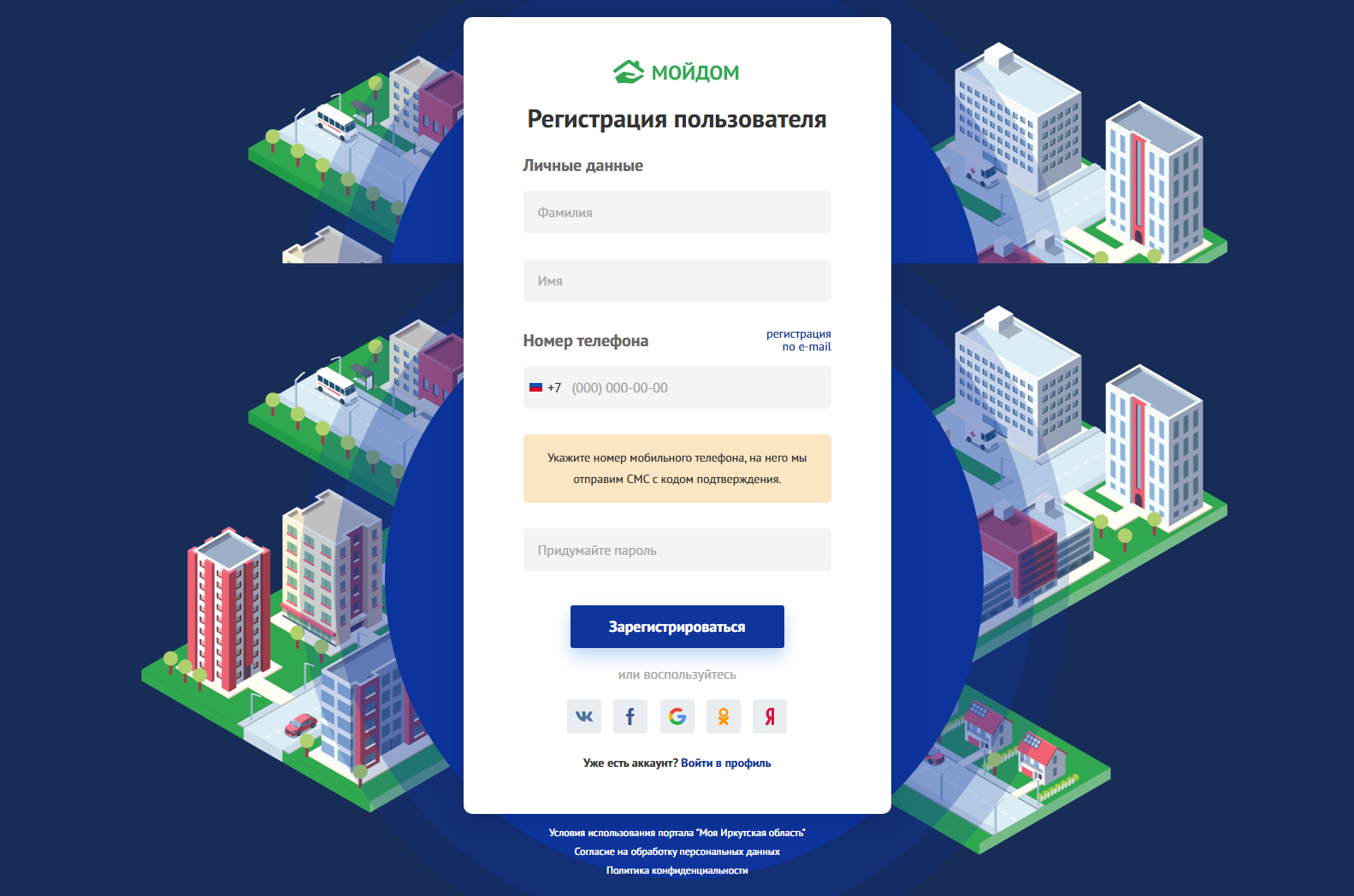 Далее на экране Подтверждение аккаунта необходимо ввести код, который придет в смс и нажать кнопку Подтвердить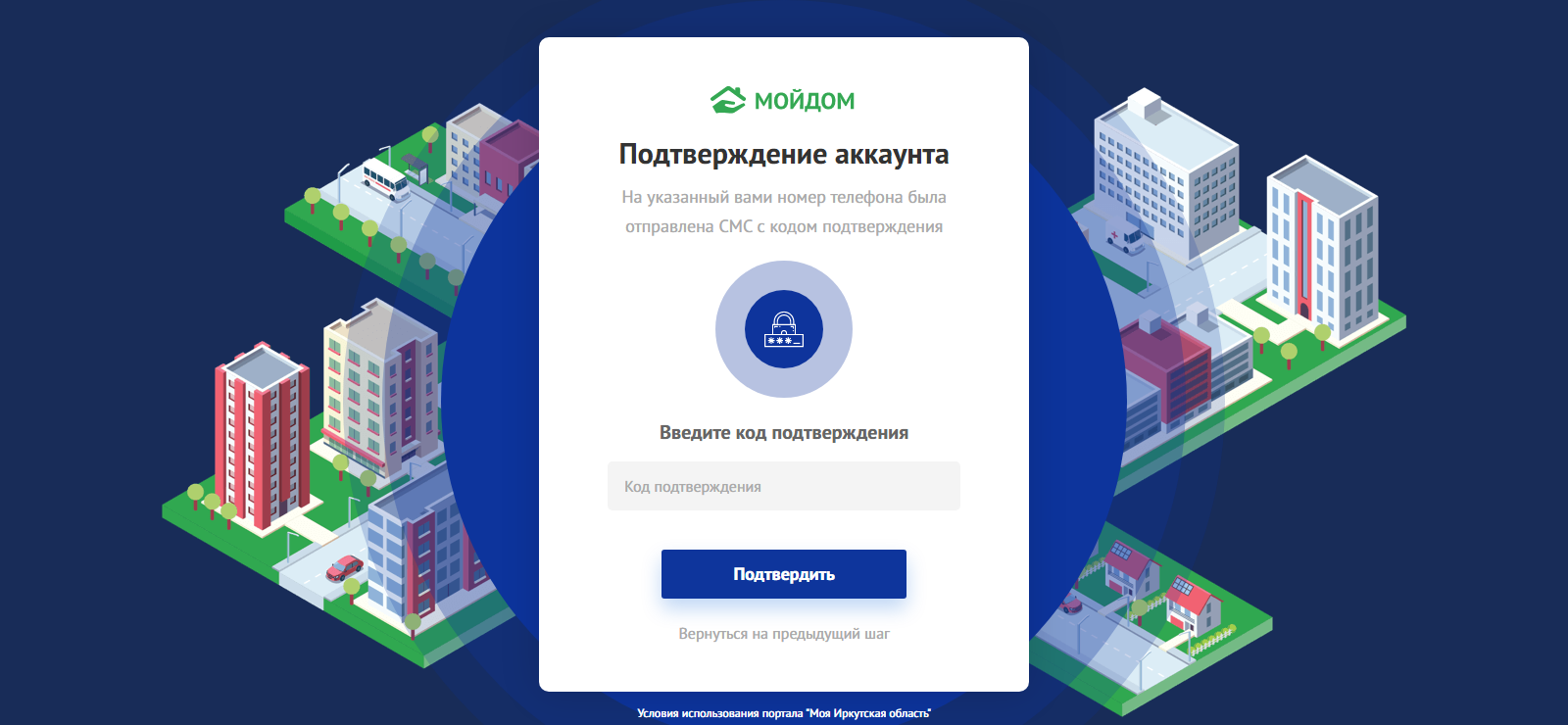 Регистрация по e-mailРассмотрим подробнее, как зарегистрироваться на сайте по e-mailНаходясь на главной странице сайта, нажимаем Личный кабинет.Нажимаем Зарегистрироваться.Нажимаем регистрация по e-mail. Вводим Имя, Фамилию, Номер телефона и Пароль и нажимаем Зарегистрироваться.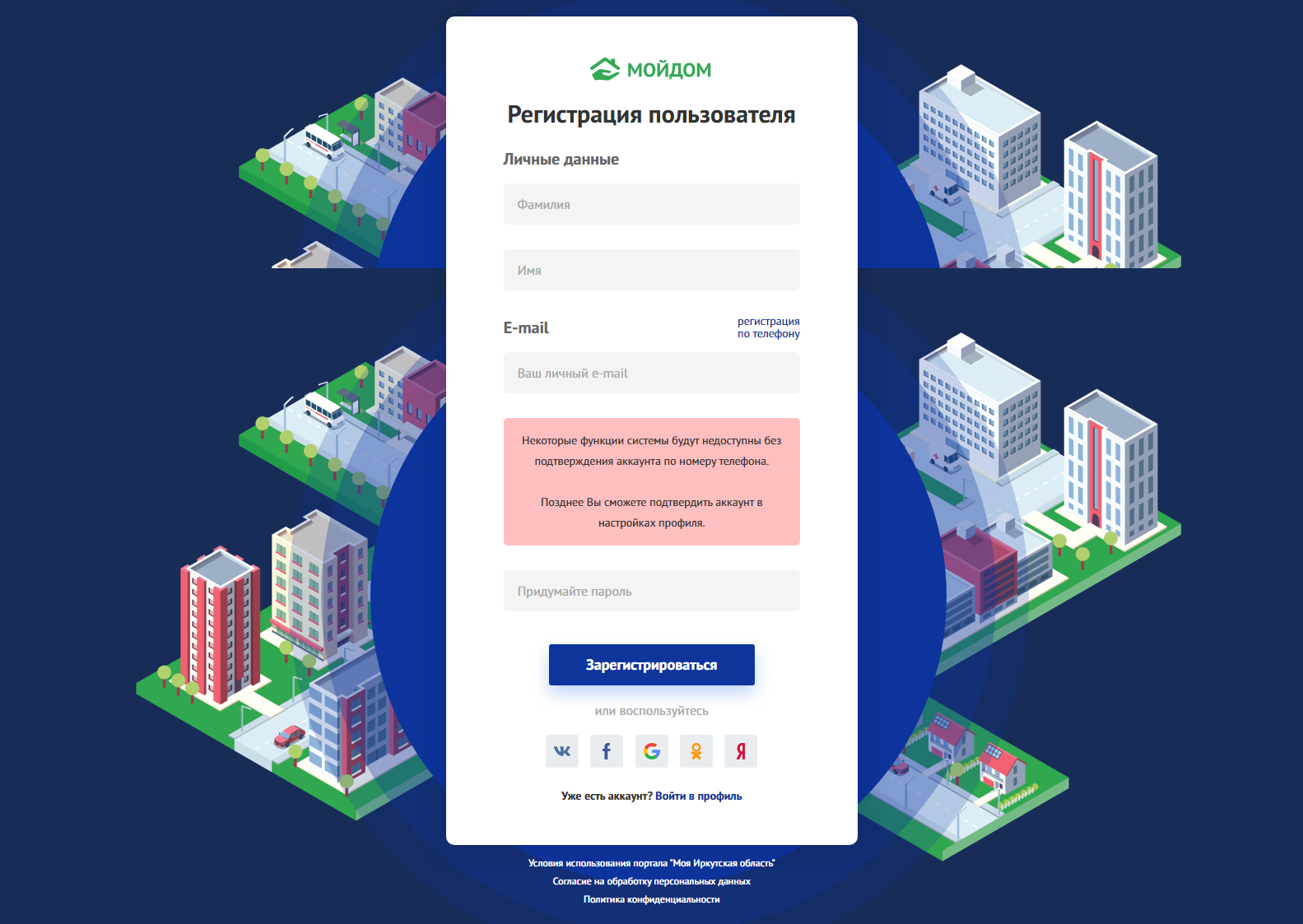 Далее на экране Подтверждение аккаунта необходимо ввести код, который придет на электронную почту и нажать кнопку Подтвердить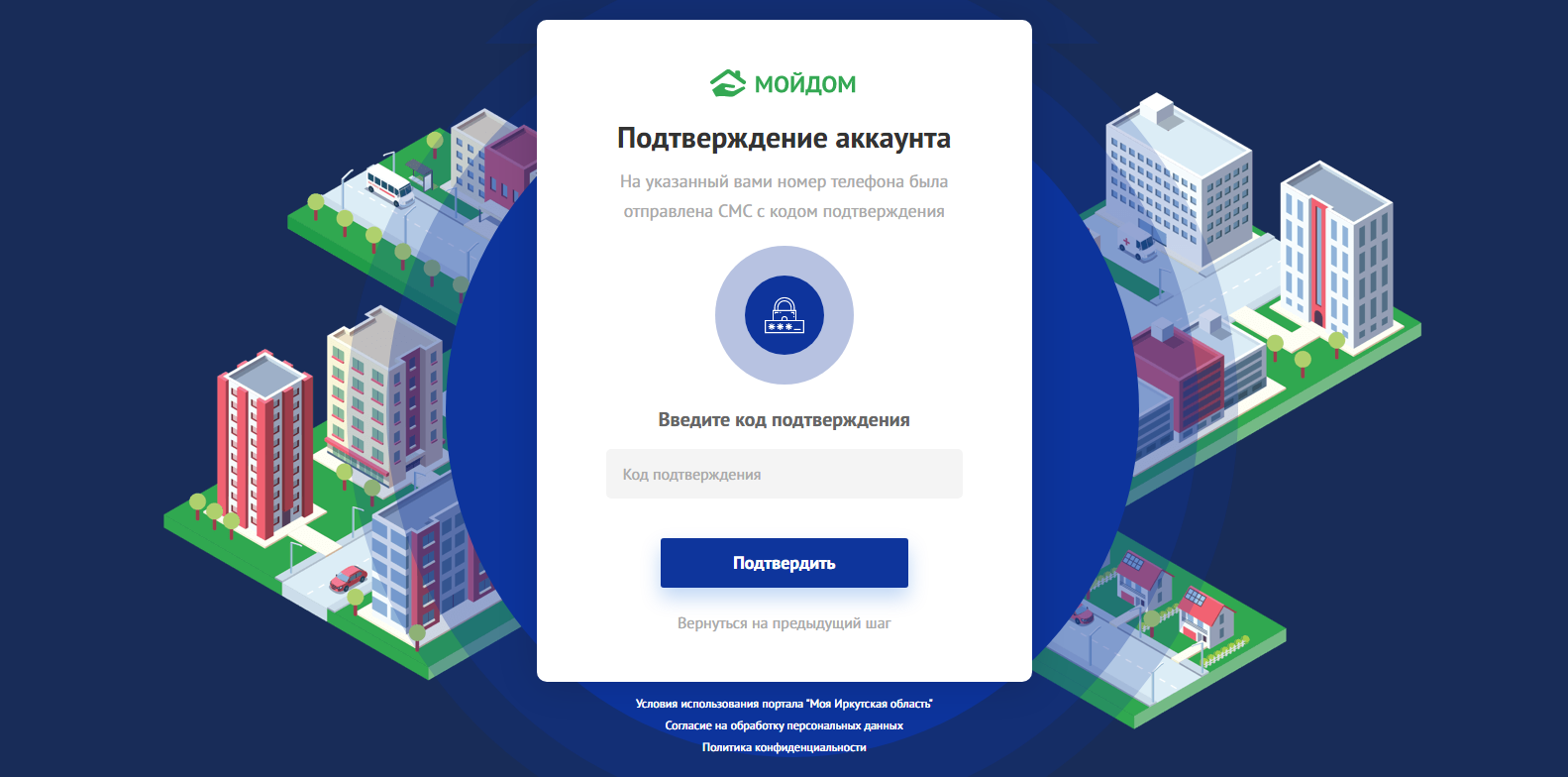 Авторизация через социальные сетиАвторизация через VKНаходясь на главной странице сайта, нажимаем Личный кабинет.На форме нажимаем на иконку VKВводим телефон или e-mail, пароль и нажимаем Войти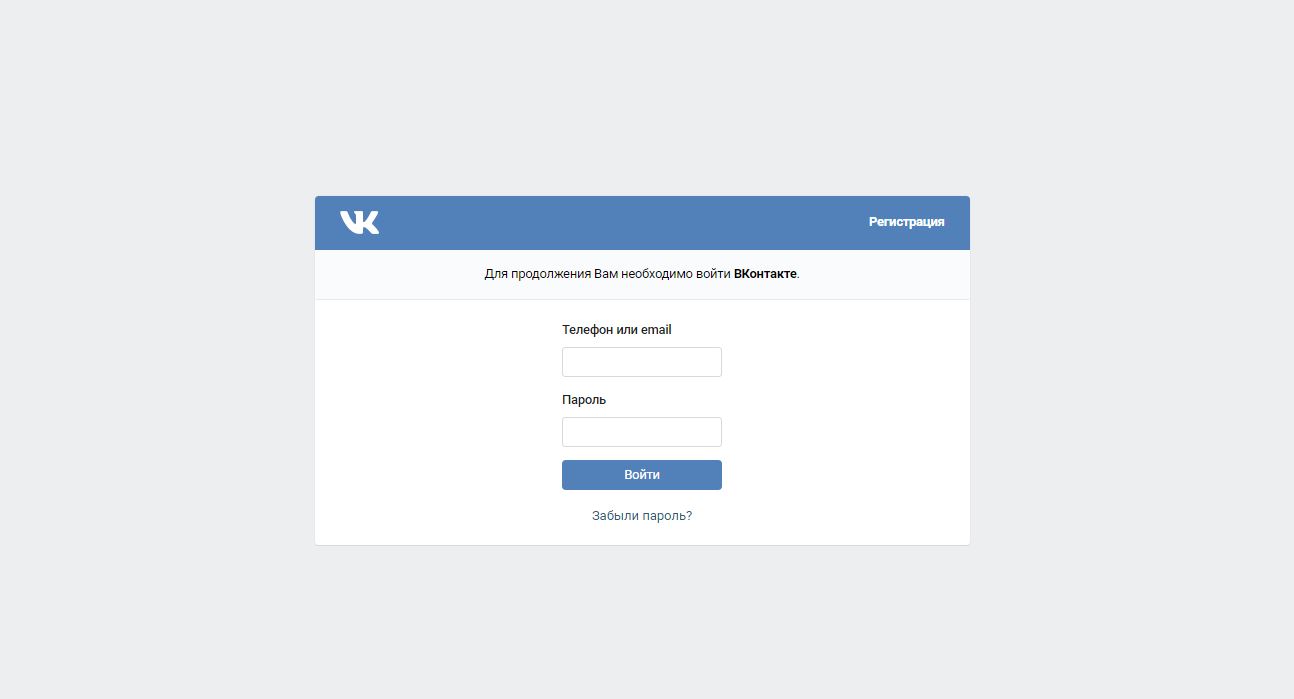 Авторизация через FacebookНаходясь на главной странице сайта, нажимаем Личный кабинет.На форме нажимаем на иконку FacebookВводим электронный адрес или номер телефона, пароль и нажимаем Вход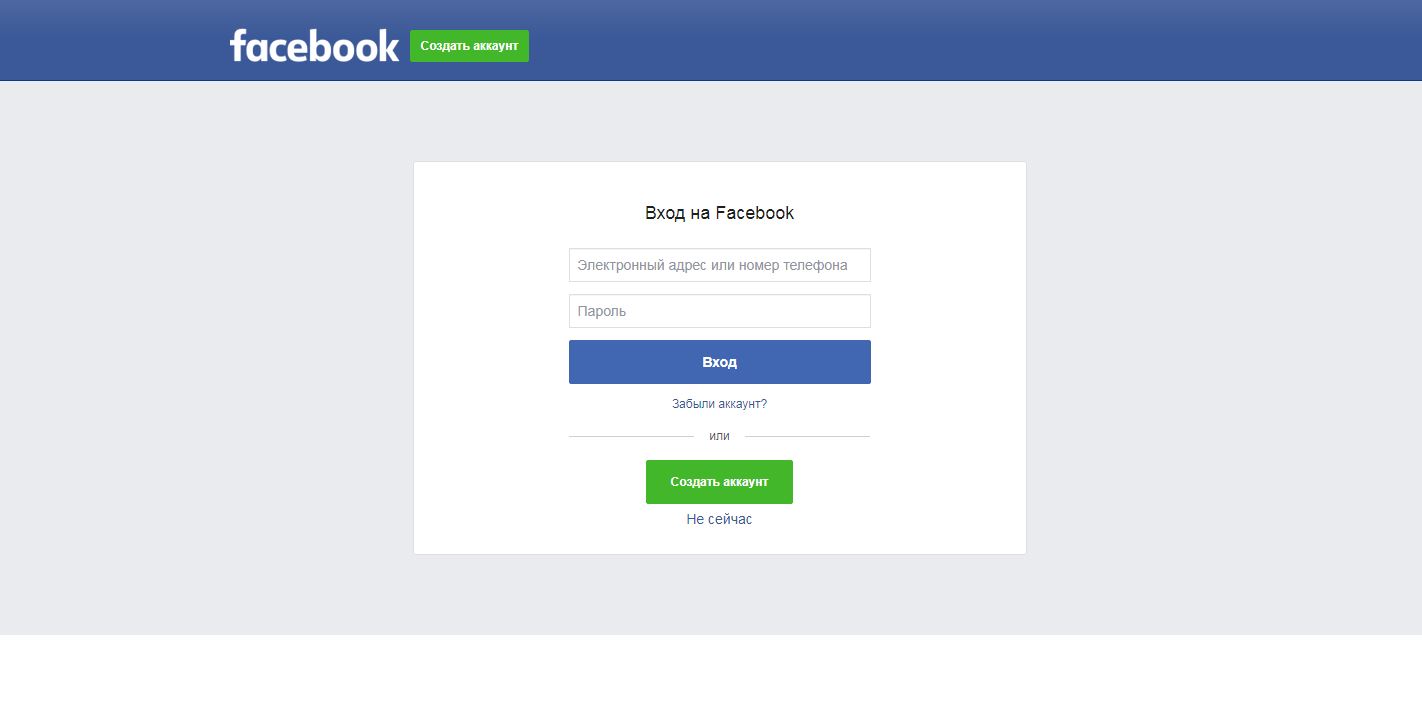 Авторизация через GoogleНаходясь на главной странице сайта, нажимаем Личный кабинет.На форме нажимаем на иконку GoogleВводим телефон или адрес эл. почты и нажимаем Далее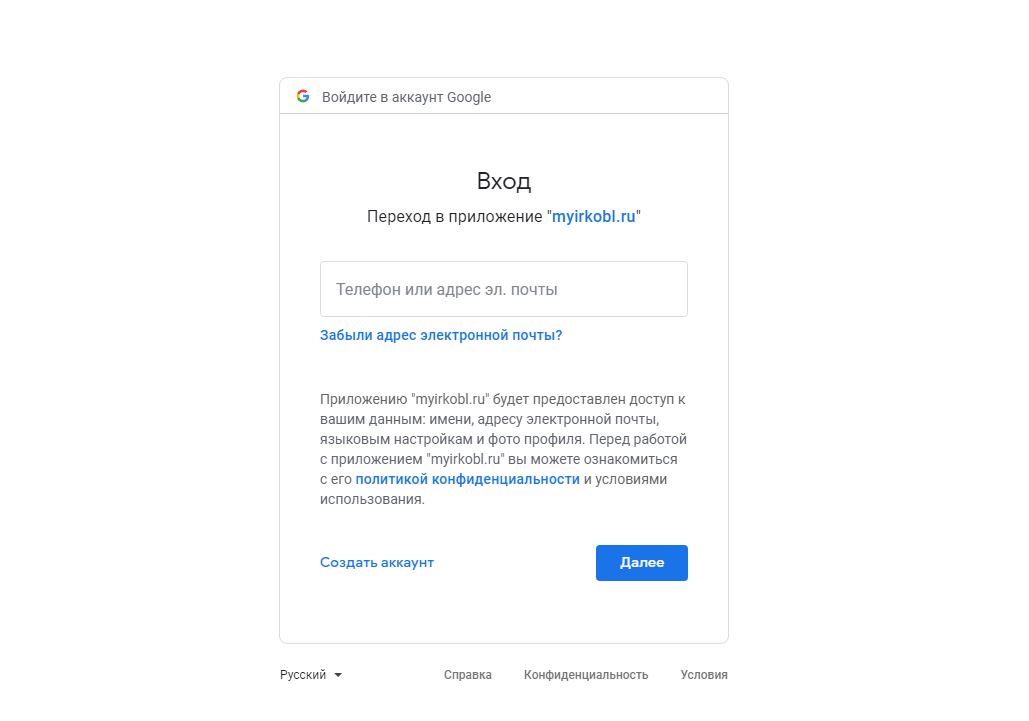 Вводим пароль и нажимаем Далее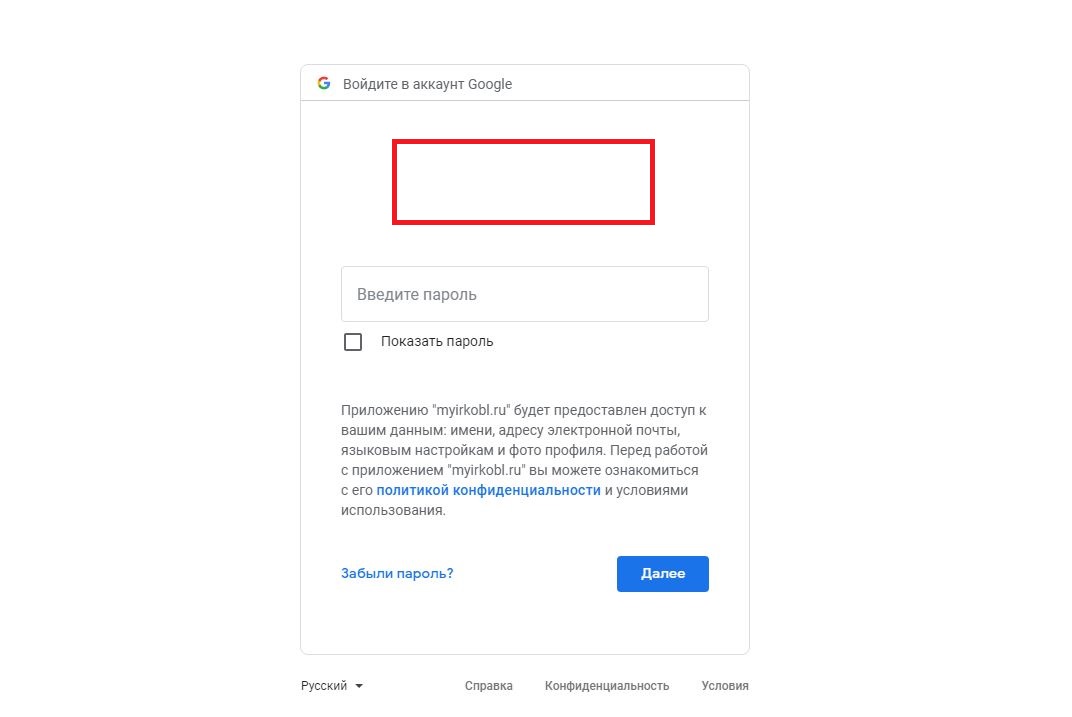 Авторизация через ОдноклассникиНаходясь на главной странице сайта, нажимаем Личный кабинет.На форме нажимаем на иконку ОКВводим Логин, адрес почты или телефон, пароль и нажимаем Войти.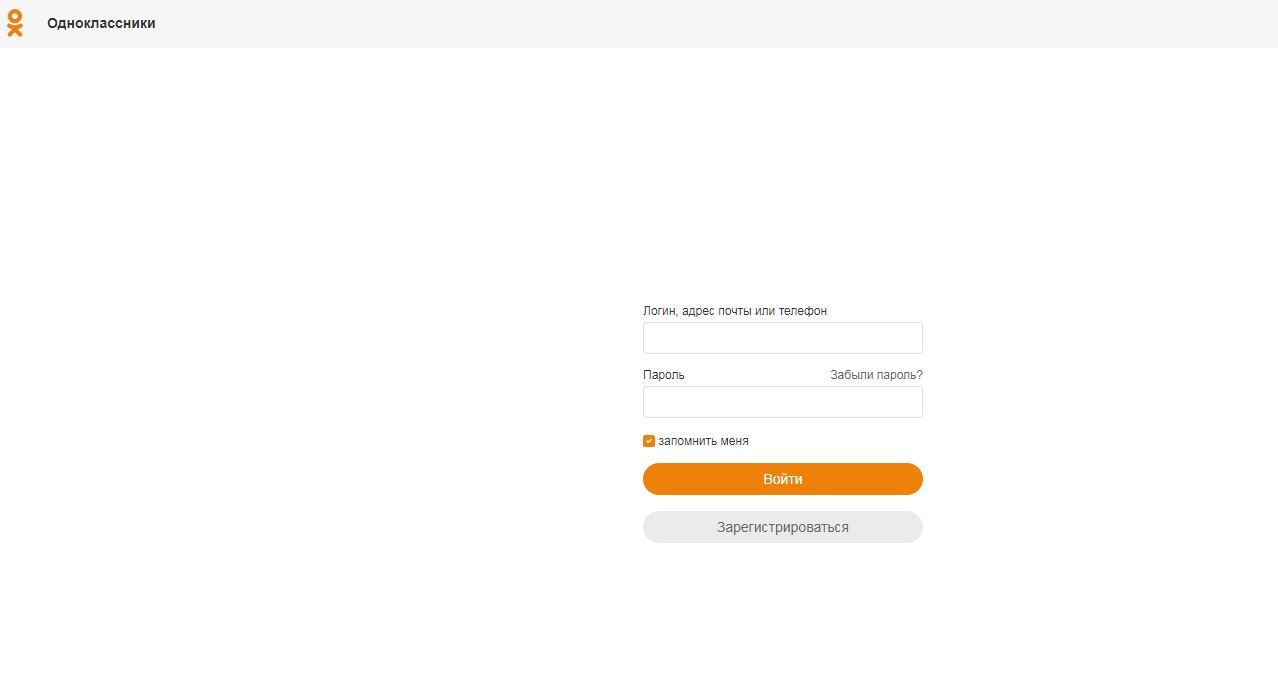 Авторизация через YandexНаходясь на главной странице сайта, нажимаем Личный кабинет.На форме нажимаем на иконку YandexВводим логин, почту или телефон и нажимаем Войти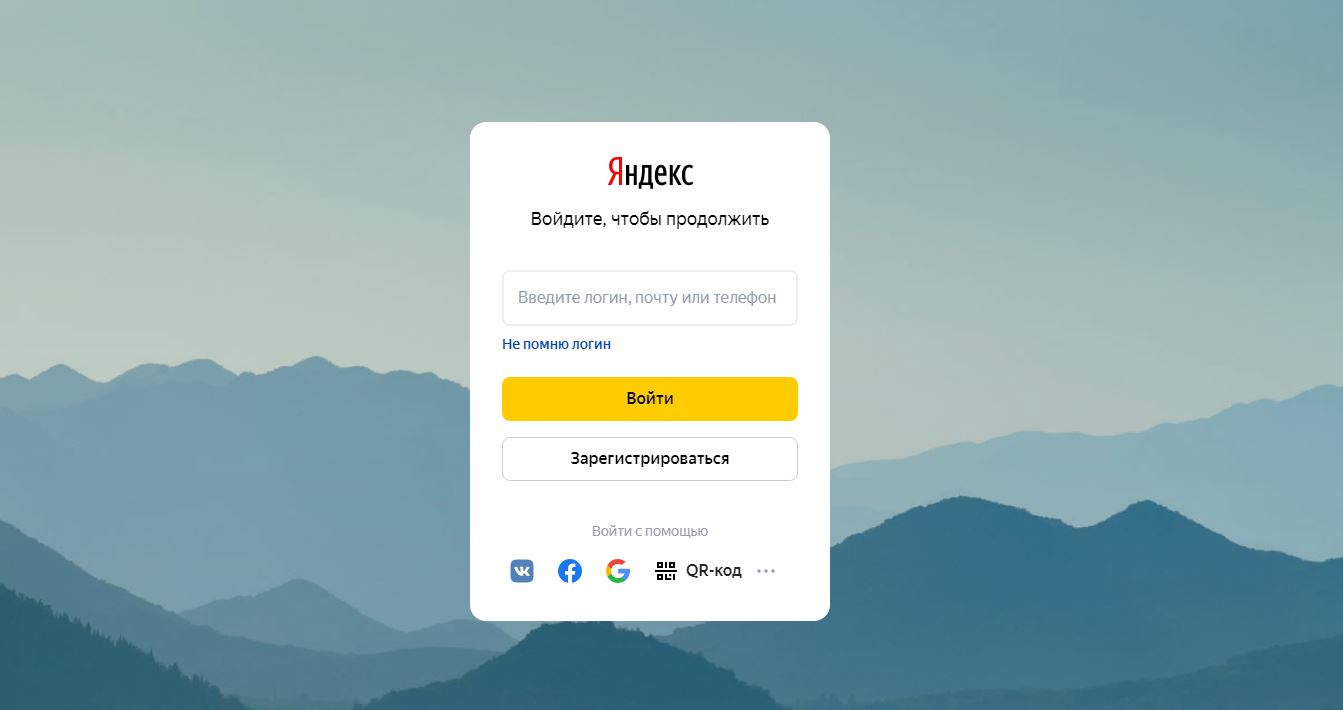 Вводим пароль и нажимаем Войти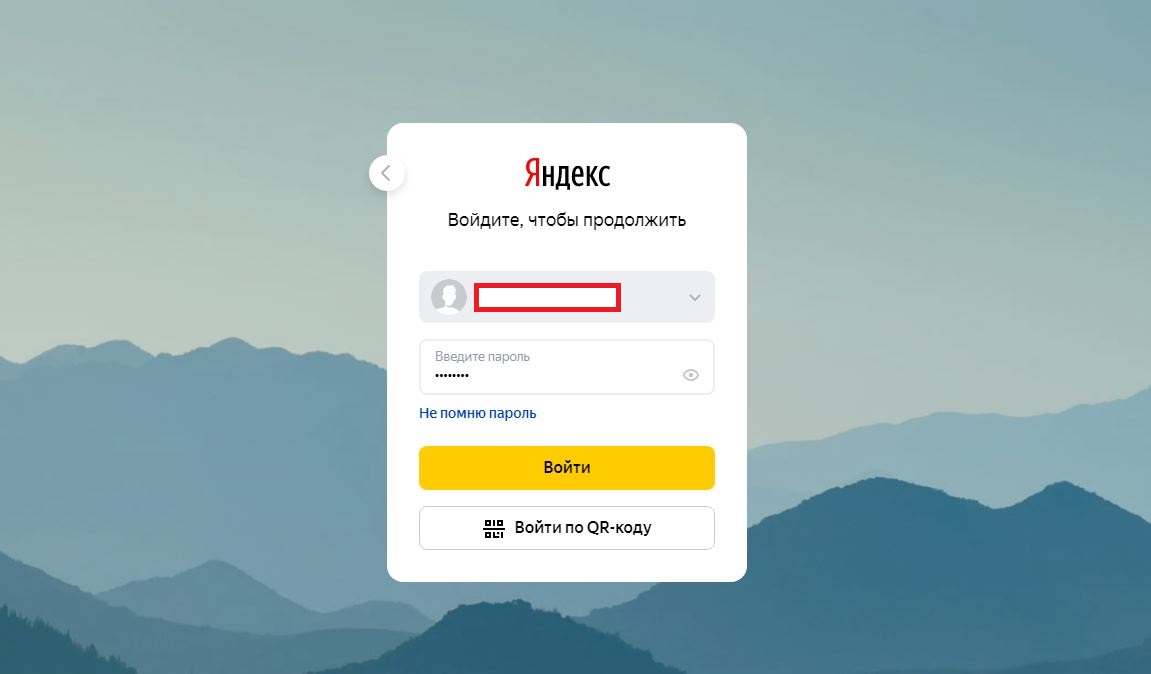 